2013 Project Management Software Reviews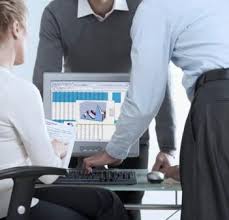 Industry expert Raymond Althof and the Reviews.com research team compiled a list of 163 project management software and chose the best 20 online products to review by using 101 project management features such as scheduling, task management, resource management, team collaboration, mobile, third party integration, time management etc.Find out how they ranked here: http://www.reviews.com/project-management-software/ 